12-6 Skills Practice and PracticeVolumes of SpheresFind the volume of each sphere or hemisphere. Round to the nearest tenth.	1. 							2. 			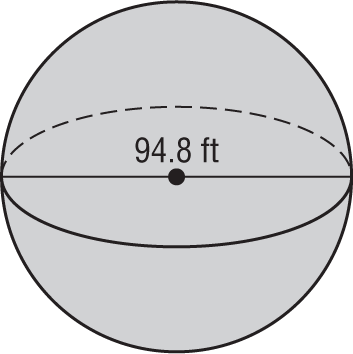 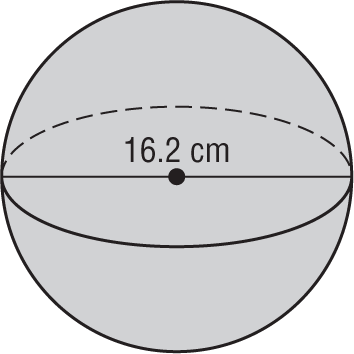 	3. hemisphere: diameter = 48 yd	4. sphere: circumference of a great circle ≈ 26 m	5. sphere: diameter = 10 in.	6. 							7. 			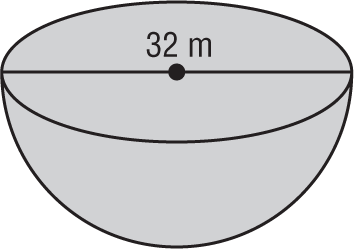 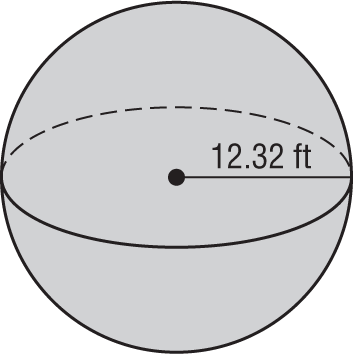 	8. hemisphere: diameter = 18 mm	9. sphere: circumference ≈ 36 yd	10. sphere: radius = 12.4 in.  11. Find the air capacity (volume) of a basketball with a radius of 4.75 inches. Give your answer in cubic inches and   cubic centimeters. (2.54 centimeters = 1 inch)